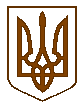 ДЕРЖГЕОКАДАСТР  Головне управління Держгеокадастру у Закарпатській областіН А К А З________________                           м. Ужгород                                        № ______ Про затвердження Інформаційних та Технологічних карток адміністративних послуг, які надаються Головним управлінням Держгеокадастру у Закарпатській області Відповідно до статей 8, 9, 19 Закону України “Про адміністративні послуги”, керуючись Положенням про Головне управління Держгеокадастру у Закарпатській області, затвердженим наказом Державної служби України з питань геодезії, картографії та кадастру від 17.11.2016 № 308 (зі змінами), наказом Державної служби України з питань геодезії, картографії та кадастру від 17.07.2020 № 280 “Про затвердження типових інформаційних та технологічних карток адміністративних послуг, які надаються територіальними органами Держгеокадастру”, НАКАЗУЮ:1. Затвердити такі, що додаються:1) Інформаційні картки адміністративних послуг, які надаються Головним управлінням Держгеокадастру у Закарпатській області;2) Інформаційні картки адміністративних послуг, які надаються Головним управлінням Держгеокадастру у Закарпатській області через  Управління Центр надання адміністративних послуг Чопської міської ради;3) Інформаційні картки адміністративних послуг, які надаються Головним управлінням Держгеокадастру у Закарпатській області через Центр надання адміністративних послуг Ужгородської  районної державної адміністрації;4) Інформаційні картки адміністративних послуг, які надаються Головним управлінням Держгеокадастру у Закарпатській області через Центр надання адміністративних послуг виконавчого комітету Ужгородської міської ради;5) Інформаційні картки адміністративних послуг, які надаються Головним управлінням Держгеокадастру у Закарпатській області через Центр надання адміністративних послуг Оноківської сільської ради;6) Інформаційні картки адміністративних послуг, які надаються Головним управлінням Держгеокадастру у Закарпатській області через Центр надання адміністративних послуг Берегівської міської ради;7) Інформаційні картки адміністративних послуг, які надаються Головним управлінням Держгеокадастру у Закарпатській області через Сектор надання адміністративних послуг Берегівської районної державної адміністрації;8) Інформаційні картки адміністративних послуг, які надаються Головним управлінням Держгеокадастру у Закарпатській області через Відділ “Центр надання адміністративних послуг” Великоберезнянської районної державної адміністрації”;9) Інформаційні картки адміністративних послуг, які надаються Головним управлінням Держгеокадастру у Закарпатській області  через Центр надання адміністративних послуг Воловецької районної державної адміністрації;10) Інформаційні картки адміністративних послуг, які надаються Головним управлінням Держгеокадастру у Закарпатській області через Центр надання адміністративних послуг Виноградівської районної державної адміністрації;11) Інформаційні картки адміністративних послуг, які надаються Головним управлінням Держгеокадастру у Закарпатській області через Центр надання адміністративних послуг  Іршавської районної державної адміністрації;12) Інформаційні картки адміністративних послуг, які надаються Головним управлінням Держгеокадастру у Закарпатській області через Центр надання адміністративних послуг виконавчого комітету Мукачівської міської ради;13) Інформаційні картки адміністративних послуг, які надаються Головним управлінням Держгеокадастру у Закарпатській області через Центр надання адміністративних послуг Мукачівської районної державної адміністрації;14) Інформаційні картки адміністративних послуг, які надаються Головним управлінням Держгеокадастру у Закарпатській області через Центр надання адміністративних послуг Міжгірської районної державної адміністрації;15) Інформаційні картки адміністративних послуг, які надаються Головним управлінням Держгеокадастру у Закарпатській області через Центр надання адміністративних послуг при Перечинській районній державній адміністрації;16) Інформаційні картки адміністративних послуг, які надаються Головним управлінням Держгеокадастру у Закарпатській області через Відділ “Центр надання адміністративних послуг” Перечинської міської ради;17) Інформаційні картки адміністративних послуг, які надаються Головним управлінням Держгеокадастру у Закарпатській області через Центр надання адміністративних послуг  Тячівської районної державної адміністрації;18) Інформаційні картки адміністративних послуг, які надаються Головним управлінням Держгеокадастру у Закарпатській області через Відділ “Центр надання адміністративних послуг Тячівської міської ради”;19) Інформаційні картки адміністративних послуг, які надаються Головним управлінням Держгеокадастру у Закарпатській області через Центр надання адміністративних послуг Вільховецької сільської ради;20) Інформаційні картки адміністративних послуг, які надаються Головним управлінням Держгеокадастру у Закарпатській області через Центр надання адміністративних послуг Рахівської районної державної адміністрації;21) Інформаційні картки адміністративних послуг, які надаються Головним управлінням Держгеокадастру у Закарпатській області через Відділ з питань надання адміністративних послуг Свалявської районної державної адміністрації;22) Інформаційні картки адміністративних послуг, які надаються Головним управлінням Держгеокадастру у Закарпатській області через Центр надання адміністративних послуг виконавчого комітету Хустської міської ради;23) Інформаційні картки адміністративних послуг, які надаються Головним управлінням Держгеокадастру у Закарпатській області через Центр надання адміністративних послуг Хустської районної державної адміністрації;24) Технологічні картки адміністративних послуг, які надаються Головним управлінням Держгеокадастру у Закарпатській області;25) Технологічні картки адміністративних послуг, які надаються Головним управлінням Держгеокадастру у Закарпатській області через центри надання адміністративних послуг.2. Головному спеціалісту сектору взаємодії зі ЗМІ та громадськістю                   Неймет Н. М. забезпечити розміщення затверджених Інформаційних карток адміністративних послуг, які надаються Головним управлінням Держгеокадастру у Закарпатській області, на інформаційному стенді, офіційному веб-сайті Головного управління Держгеокадастру у Закарпатській області.3. Керівникам відділів у районах Головного управління Держгеокадастру у Закарпатській області:3.1. Розмістити Інформаційні картки адміністративних послуг та зразки форм заяв на інформаційних стендах відділів та центрах надання адміністративних послуг, офіційних веб-сайтах центрів надання адміністративних послуг.4. Визнати такими, що втратили чинність, накази Головного управління Держгеокадастру у  Закарпатській області:від 07.11.2019 № 294 “Про затвердження Інформаційних та Технологічних карток адміністративних послуг, які надаються Головним управлінням Держгеокадастру у Закарпатській області”,від 22.01.2020 № 16 “Про внесення змін до наказу Головного управління Держгеокадастру у Закарпатській області від 07.11.2019 № 294 “Про затвердження Інформаційних та Технологічних карток адміністративних послуг, які надаються Головним управлінням Держгеокадастру у Закарпатській області”,від 30.03.2020 № 54 “Про внесення змін до наказів Головного управління Держгеокадастру у Закарпатській області від 07.11.2019 № 294 “Про затвердження Інформаційних та Технологічних карток адміністративних послуг, які надаються Головним управлінням Держгеокадастру у Закарпатській області”, від 07.11.2019 № 295 “Про затвердження Інформаційних та Технологічних карток адміністративних послуг, які надаються Відділами у районах Головного управління Держгеокадастру у Закарпатській області”,від 02.04.2020 № 55 “Про внесення змін до наказу Головного управління Держгеокадастру у Закарпатській області від 07.11.2019 № 294 “Про затвердження Інформаційних та Технологічних карток адміністративних послуг, які надаються Головним управлінням Держгеокадастру у Закарпатській області”,від 07.04.2020 № 58 “Про внесення змін до наказів Головного управління Держгеокадастру у Закарпатській області від 07.11.2019 № 294 “Про затвердження Інформаційних та Технологічних карток адміністративних послуг, які надаються Головним управлінням Держгеокадастру у Закарпатській області”, від 07.11.2020 № 295 “Про затвердження Інформаційних та Технологічних карток адміністративних послуг, які надаються Відділами у районах Головного управління Держгеокадастру у Закарпатській області”,від 16.04.2020 № 62 “ Про внесення змін до наказу Головного управління Держгеокадастру у Закарпатській області від 07.11.2019 № 295 “Про затвердження Інформаційних та Технологічних карток адміністративних послуг, які надаються Відділами у районах Головного управління Держгеокадастру у Закарпатській області”,від 13.05.2020 № 67 “Про внесення змін до наказів Головного управління Держгеокадастру у Закарпатській області від 07.11.2019 № 294 “Про затвердження Інформаційних та Технологічних карток адміністративних послуг, які надаються Головним управлінням Держгеокадастру у Закарпатській області”, від 07.11.2019 № 295 “Про затвердження Інформаційних та Технологічних карток адміністративних послуг, які надаються Відділами у районах Головного управління Держгеокадастру у Закарпатській області”,від 03.06.2020 № 73 “Про затвердження Інформаційних карток адміністративних послуг, які надаються Головним управлінням Держгеокадастру у Закарпатській області через Центр надання адміністративних послуг Оноківської сільської ради”,від 06.07.2020 № 83 “Про затвердження Інформаційних карток адміністративних послуг, які надаються Головним управлінням Держгеокадастру у Закарпатській області через Центр надання адміністративних послуг Вільховецької сільської ради”,5.    Контроль за виконанням цього наказу залишаю за собою.В. о. начальника                                                                               Іван ГОЛУБ